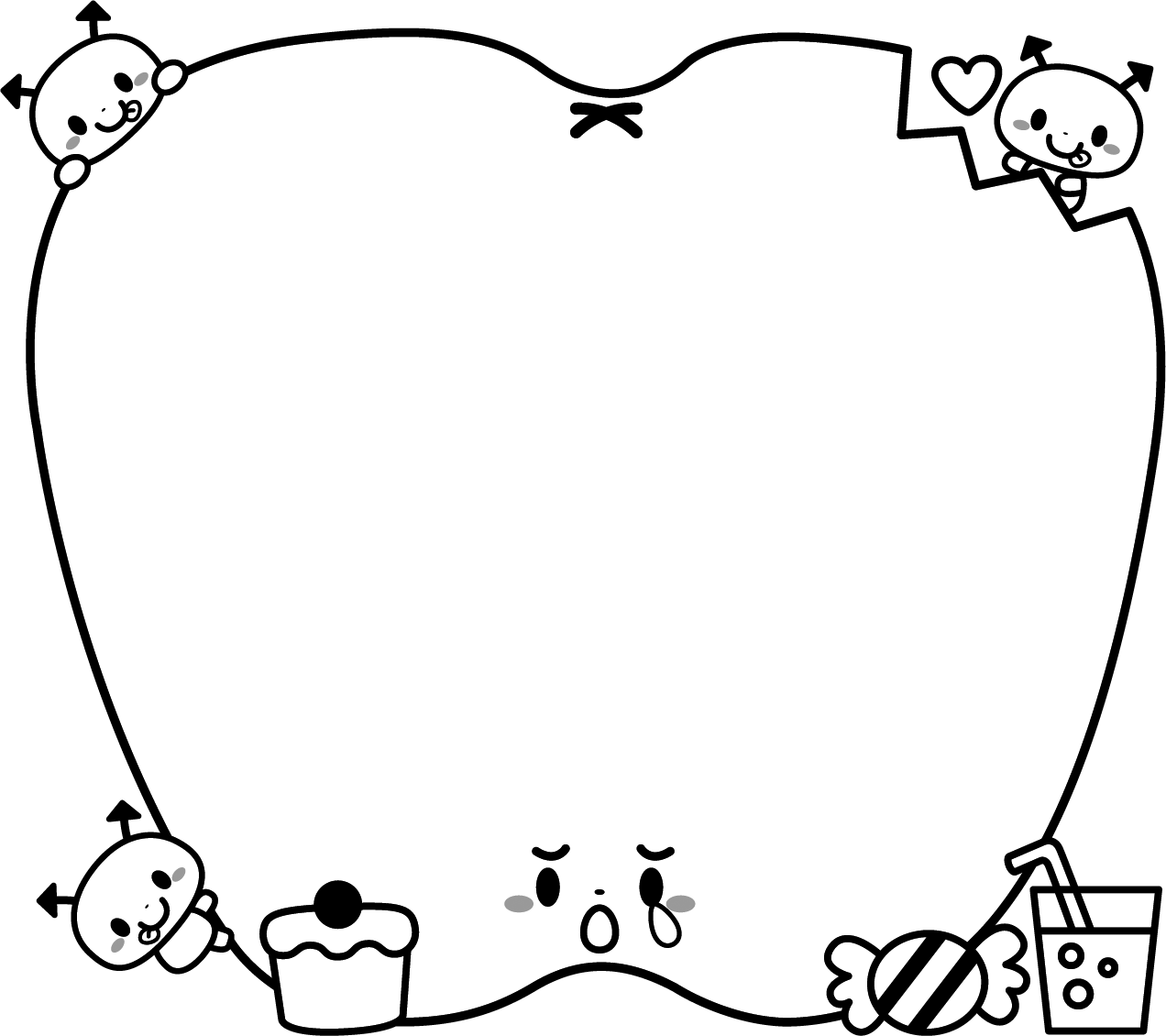 歯科検診　6月　日朝の歯磨きを忘れずにお願いいたします♪医師に聞きたいことがあればお知らせください。＜もしかして…虫歯？＞・同じ方ばかりで噛んでいる・いつまでも飲み込まない・噛まないで丸のみする少しでも気になることがあれば早めの受診をしましょう。★虫歯予防の４つのポイント◎食べたら磨く習慣を食後３０分以内に磨くことで菌の繁殖を抑えます◎バランスのよい食事をとる　　骨、歯によいとされるカルシウムはビタミンCやリンと一緒に摂ると吸収されやすい◎規則正しい生活習慣を睡眠不足は体の抵抗力が弱まります。早寝早起き！◎定期的に歯科検診早期発見、治療により永久歯に影響を及ぼさずに済みます★食中毒に気をつけましょう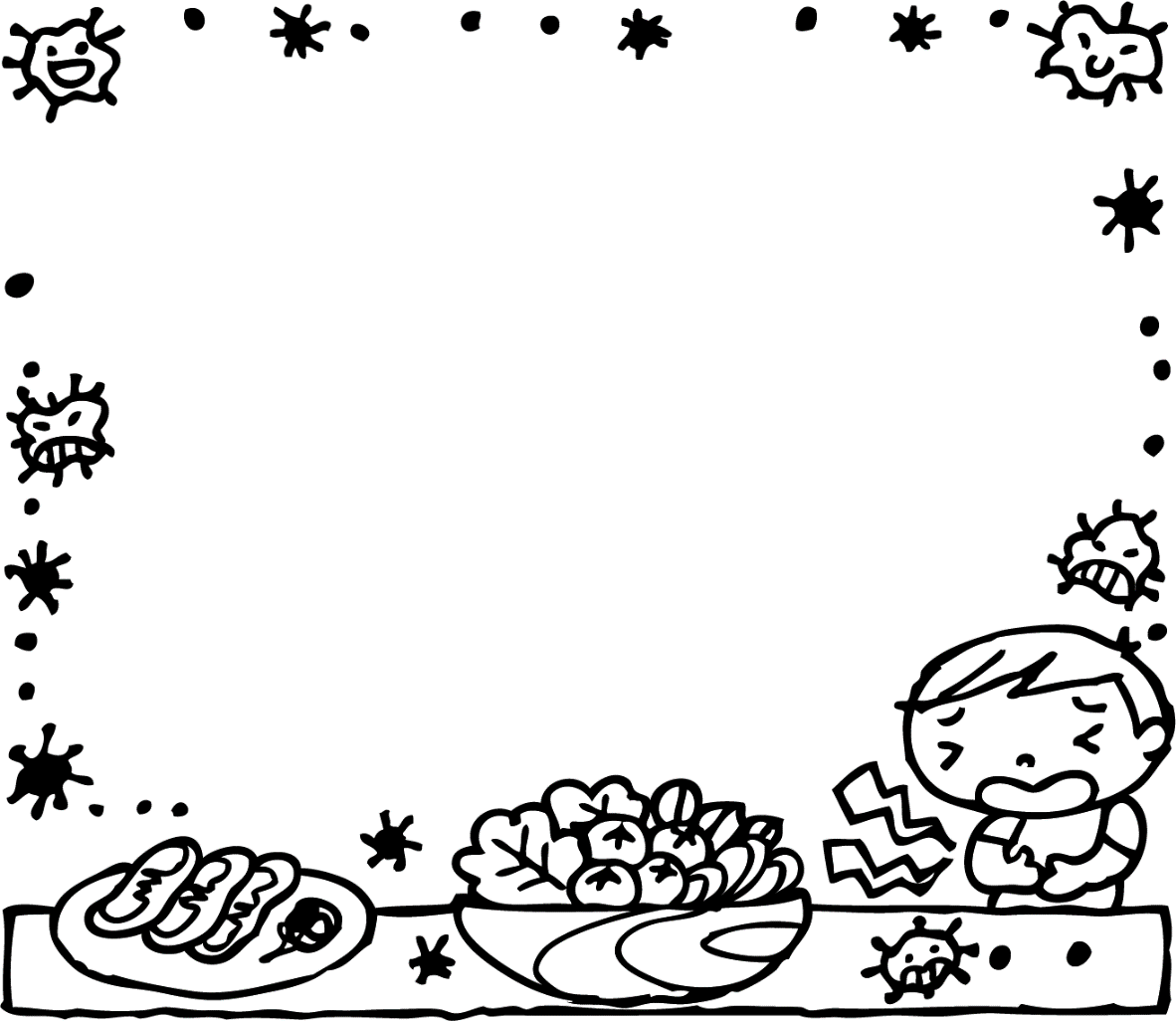 ジメジメ湿度が高くなり、雑菌が繁殖しやすい環境が整います。この時期はご家庭でも、いつもより衛生的に過ごすよう心掛けてください。菌や体調により症状の出方はさまざま。汚物の処理は要注意！予防のポイント新鮮な食材を使う。調理してから時間が経ったものは食べない魚や肉は充分に火を通す賞味期限や冷蔵庫を過信しない調理前、食事前にはせっけんで手を洗う手指に傷がある場合はブドウ球菌に感染しやすいので注意する